 О внесении изменений в постановление администрации муниципального образования Соль-Илецкий городской округ  Оренбургской области от 13.02.2018 № 304-п «О порядке предоставления субсидий из бюджета муниципального образования  Соль-Илецкий городской округ  юридическим лицам и индивидуальным предпринимателям на возмещение  стоимости горюче-смазочных материалов при доставке  автомобильным транспортом социально значимых товаров  в отдаленные, труднодоступные, малонаселенные пункты, а также населенные пункты, в которых отсутствуют торговые объекты, на территории Соль-Илецкого городского округа».В соответствии с федеральным законом от 06.10.2003 №131-ФЗ «Об общих принципах организации местного самоуправления в Российской Федерации», Уставом муниципального образования Соль-Илецкий городской округ,  постановлением администрации муниципального образования Соль-Илецкий городской округ от 30.03.2016 года № 887-п  «Об утверждении муниципальной программы «Экономическое развитие Соль-Илецкого городского округа» на 2016 - 2018 годы и на период до 2020 года» постановляю:1. Внести изменения в постановление администрации муниципального образования Соль-Илецкий городской округ от 13.02.2018 № 304-п «О порядке предоставления субсидий из бюджета муниципального образования  Соль-Илецкий городской округ  юридическим лицам и индивидуальным предпринимателям на возмещение  стоимости горюче-смазочных материалов при доставке  автомобильным транспортом социально значимых товаров  в отдаленные, труднодоступные, малонаселенные пункты, а также населенные пункты, в которых отсутствуют торговые объекты, на территории Соль-Илецкого городского округа»: 1.1 Абз. 4, п.3 приложения № 1 «Порядок предоставления субсидий из бюджета муниципального образования Соль-Илецкий городской округ юридическим лицам и индивидуальным предпринимателям на возмещение стоимости горюче-смазочных материалов при доставке автомобильным  транспортом социально  значимых товаров в отдаленные, труднодоступные, малонаселенные пункты, а также населенные пункты, в которых отсутствуют  торговые объекты, на территории  Соль-Илецкого городского округа» изложить  в  новой  редакции: «Нормы расхода топлива (по маркам  автомобилей и видам топлива)  определяются по нормам, разработанным  в соответствии с заключенным минэкономразвития государственным контрактом на оказание услуги по разработке норм расхода топлива (по маркам  автомобилей и видам топлива) на автомобильный  транспорт,  привлекаемый к доставке социально значимых товаров в отдаленные, труднодоступные и малонаселенные пункты Оренбургской области, а также населенные пункты, в которых отсутствуют торговые объекты».1.2. п.5 приложения № 1 «Порядок предоставления субсидий из бюджета муниципального образования Соль-Илецкий городской округ юридическим лицам и индивидуальным предпринимателям на возмещение стоимости горюче-смазочных материалов при доставке автомобильным  транспортом социально  значимых товаров в отдаленные, труднодоступные, малонаселенные пункты, а также населенные пункты, в которых отсутствуют  торговые объекты, на территории  Соль-Илецкого городского округа» изложить  в  новой  редакции: «5. Субсидия предоставляется хозяйствующему субъекту при следующих условиях:-отсутствие на первое число месяца, предшествующего месяцу, в котором планируется заключение договора о предоставлении субсидии на возмещение расходов по приобретению специализированного транспорта (далее - договор):-неисполненной обязанности по уплате налогов, сборов, страховых взносов, пеней, штрафов, процентов, подлежащих уплате в соответствии с  законодательством Российской Федерации о налогах и сборах;-просроченной задолженности по возврату в областной бюджет субсидий, бюджетных инвестиций, предоставленных в том числе в соответствии с иными правовыми актами Оренбургской области, и иной просроченной задолженности перед областным бюджетом.Субсидия не предоставляется хозяйствующим субъектам:-юридическим лицам, находящимся в процессе реорганизации, ликвидации, банкротства;-индивидуальным предпринимателям, прекратившим деятельность в качестве индивидуального предпринимателя;-не зарегистрированным на территории Оренбургской области;-осуществляющим производство и реализацию подакцизных товаров и являющимся плательщиками акцизов, а также осуществляющим добычу и реализацию полезных ископаемых, за исключением общераспространенных полезных ископаемых;являющимся:-иностранными юридическими лицами, а также российскими юридическими лицами, в уставном (складочном) капитале которых доля участия иностранных юридических лиц, местом регистрации которых является государство или территория, включенные в утверждаемый Министерством финансов Российской Федерации перечень государств и территорий, предоставляющих льготный налоговый режим налогообложения и (или) не предусматривающих раскрытия и предоставления информации при проведении финансовых операций (оффшорные зоны) в отношении таких юридических лиц, в совокупности превышает 50 процентов;-получателями средств из областного бюджета на основании иных нормативных правовых актов муниципального образования Соль-Илецкий городской округ на цели, указанные в пункте 1 настоящего Порядка;-кредитными, страховыми организациями, инвестиционными фондами, негосударственными пенсионными фондами, профессиональными участниками рынка ценных бумаг, ломбардами;-участниками соглашений о разделе продукции;-нерезидентами Российской Федерации в порядке, установленном законодательством Российской Федерации о валютном регулировании и валютном контроле, за исключением случаев, предусмотренных международными договорами Российской Федерации;-осуществляющим предпринимательскую деятельность в сфере игорного бизнеса».1.3. Внести изменение в приложение №3 «Состав комиссии по отбору организаций торговли (индивидуальных предпринимателей), претендующих на возмещение стоимости ГСМ  при доставке автомобильным транспортом социально значимых товаров в отдаленные, труднодоступные, малонаселенные пункты, а также населенные пункты, в которых отсутствуют торговые объекты, на территории  Соль-Илецкого городского округа», читать в новой редакции  согласно приложению № 1 к настоящему постановлению. 2. Контроль за исполнением настоящего постановления возложить на заместителя главы администрации городского округа по экономике, бюджетным отношениям  и  инвестиционной  политике  Слепченко Ю.В.3. Постановление вступает в силу после его официального опубликования (обнародования) и распространяется  на правоотношения возникшие с 01.01.2019 года.Глава муниципального образования Соль-Илецкий городской округ                                                             А.А.Кузьмин ВерноВедущий специалист организационного отдела                                Е.В.ТелушкинаРазослано: в дело, прокуратуру, финансовое управление, комитет экономического анализа и прогнозирования, МКУ «ЦБ муниципального образования Соль-Илецкий городской округ» Состав комиссиипо отбору организаций торговли (индивидуальных предпринимателей), претендующих на возмещение стоимости ГСМ  при доставке автомобильным транспортом социально значимых товаров в отдаленные, труднодоступные, малонаселенные пункты, а также населенные пункты, в которых отсутствуют торговые объекты, на территории  Соль-Илецкого городского округа-председатель комиссии, заместитель главы  администрации городского округа по экономике, бюджетным   отношениям и инвестиционной политике администрации Соль-Илекцого городского округа;-заместитель председателя комиссии, председатель комитета экономического анализа и прогнозирования администрации муниципального образования Соль-Илецкий городской округ-секретарь     комиссии,    ведущий    специалист  комитета экономического анализа  и прогнозирования  администрации Соль-Илецкого городского округа;-член комиссии,   заместитель   главы администрации Соль-Илецкого   городского    округа  - руководитель аппарата;                             -член   комиссии,  заместитель  главы  администрации   Соль-Илецкого    городского   округа   по  социальным    вопросам;- член    комиссии,   начальник    отдела   по  строительству, транспорту, ЖКХ,  дорожному  хозяйству, газификации и связи администрации Соль-Илецкого    городского   округа;-член   комиссии, начальник юридического отдела администрации  Соль-Илецкого   городского   округа;-член комиссии, начальник финансового управления администрации Соль-Илецкого  городского   округа;-член комиссии, начальник организационного отдела администрации Соль-Илецкого  городского   округа.       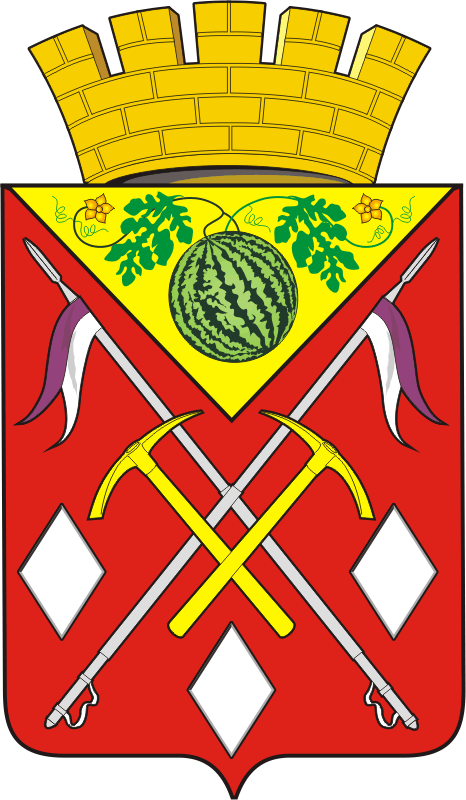 АДМИНИСТРАЦИЯМУНИЦИПАЛЬНОГО ОБРАЗОВАНИЯСОЛЬ-ИЛЕЦКИЙ ГОРОДСКОЙ ОКРУГОРЕНБУРГСКОЙ ОБЛАСТИПОСТАНОВЛЕНИЕ________________ № _____________Приложение № 1к постановлению администрацииСоль-Илецкого городского округаот __________ 2019  № ________